"THE BOOK OF PSALMS"Book V (107-150) - Psalm 145July 21, 2021“Great Is The Lord.”Summary: Psalm 145 is an acrostic psalm, meaning to follow the Hebrew Alphabets with the exceptions of nun. A psalm of David. A hymn of praise to the Lord, the Great King, for the Lord’s mighty acts and benevolent virtues, which are the glory of his kingly rule. A royal song of praise of the Lord to a universal company of earthly royalty. David magnifies the greatness and goodness of God, which should kindle in us God-centered hope, peace, and awe. Outline:Praise of the Lord’s Kingship (1-3)Praise of the Lord’s faithfulness to the covenant (4-9)A. Commend God’s goodness to the next generation (4-7) B. Cherish God’s goodness in salvation (8) C. Consider God’s goodness in creation (9)Praise of the Lord’s Kingship (10-13a)Praise of the Lord’s Covenant Fidelity (13b-21)A. The Lord helps the weak (14) B. The Lord provides food for all creatures (15-16) C. The Lord answers prayer (18-19) D. The Lord protects His people (20)Review, meditate and prayer: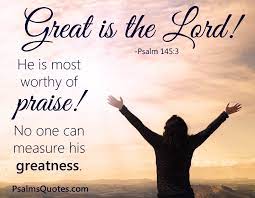 1.What does Psalm 145 teach about the character of God? 2.What is the theme of this psalm? 3.What does greatly to be praised mean to you? 4.List at least five characteristics of God emphasized in Psalm 145.5.Read Psalm 145:1-13. David praises the Lord for his power and goodness. What does it say about God’s kingdom in verses 11 & 12? How long will God’s kingdom last?6.How can Psalm 145 help us overcome the problems of anxiety, despair, and apathy? 7.How is the greatness of God expressed in psalm 145?8.How is the goodness of God expressed in psalm 145?9.How does Psalm 145 promote next generation discipleship?10.Why should this psalm encourage a person doubting God’s provision? How does this passage encourage the weak and the oppressed? 11.How does Psalm 145 introduce the following Psalms in the Psalter (Ps 146-50)?12.Take a few moments to pray through Psalm 145.Psalm 145: A Song of God’s Majesty and Love. A Praise of David.1I will extol You, my God, O King; And I will bless Your name forever and ever.
2 Every day I will bless You, And I will praise Your name forever and ever. 
3 Great is the Lord, and greatly to be praised; And His greatness is unsearchable.4 One generation shall praise Your works to another, And shall declare Your mighty acts.
5 I will meditate on the glorious splendor of Your majesty, And on Your wondrous works.
6 Men shall speak of the might of Your awesome acts, And I will declare Your greatness.
7 They shall utter the memory of Your great goodness, And shall sing of Your righteousness.8 The Lord is gracious and full of compassion, Slow to anger and great in mercy.
9 The Lord is good to all, And His tender mercies are over all His works.10 All Your works shall praise You, O Lord, And Your saints shall bless You.
11 They shall speak of the glory of Your kingdom, And talk of Your power,
12 To make known to the sons of men His mighty acts, And the glorious majesty of His kingdom.
13 Your kingdom is an everlasting kingdom, And Your  dominion endures throughout all generations.14 The Lord upholds all who fall, And raises up all who are bowed down.
15 The eyes of all look expectantly to You, And You give them their food in due season.
16 You open Your hand And satisfy the desire of every living thing.17 The Lord is righteous in all His ways, Gracious in all His works.
18 The Lord is near to all who call upon Him, To all who call upon Him in truth.
19 He will fulfill the desire of those who fear Him; He also will hear their cry and save them.
20 The Lord preserves all who love Him, But all the wicked He will destroy.
21 My mouth shall speak the praise of the Lord, And all flesh shall bless His holy name Forever and ever.